Объект: Мехренцева, 5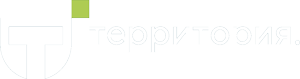 ЕЖЕМЕСЯЧНЫЙ ОТЧЕТ                                                          Выполнено в октябре 2022 годаВсего обращенийРешеноВ работе7169         2ДатаАдрес объектаВид работФото до проведения работФото после проведения работ 10.10.202Мехренцева,5 подъезд 1,2Установка ковриков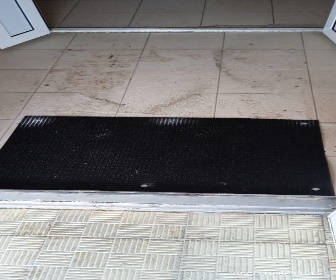 12.10.2022Мехренцева,5 входная группУстановка табличек 4 шт13.10.2022Мехренцева ,5Установка пружин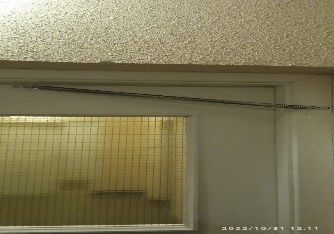    №      п.п.Выполненные работы1Восстановление освещения:Замена ламп – 12 шт2Техническое обслуживание газовой котельной3 Проверка исправности и работоспособности оборудования, выполнение наладочных  работ на индивидуальных тепловых пунктах и водомерном узле. 4 Контроль параметров теплоносителя и воды (давления, температуры, расхода) и незамедлительное принятие мер к восстановлению требуемых параметров отопления и водоснабжения и герметичности системы.5Проверка работоспособности и обслуживание устройства водоподготовки для системы горячего водоснабжения.6Проверка неисправности, работоспособности, регулировка и техническое обслуживание насосов, запорной арматуры, контрольно- измерительных приборов, автоматических регуляторов и устройств, коллективных (общедомовых) приборов учёта и элементов скрытых от постоянного наблюдения (разводящих трубопроводов и оборудования на чердаках, в подвалах и каналах)7Проведение осмотров, технического обслуживания и текущего ремонта лифтов8Запуск отопления МОП9Прочистка козырьков